KRAKÓW - NOWA HUTA PRZYSZŁOŚCIMIĘDZYNARODOWY KONKURS IDEOWYKraków, będący drugim co do wielkości miastem w Polsce, to centrum dynamicznego regionu Małopolski o bogatych walorach historycznych i przyrodniczych, wpisany na listę Światowego Dziedzictwa UNESCO. Kraków posiada silną kulturową tożsamość oraz bogaty dorobek społeczno-ekonomiczny. Stolica Małopolski to wielkie, a jednocześnie przyjazne i gościnne miasto, o stale rozwijającej się gospodarce i pozytywnym wizerunku. Kraków, łącząc tradycję z nowoczesnością, aspiruje do roli ośrodka kreującego nowoczesne technologie i innowacyjne rozwiązania.Dlatego właśnie poszukujemy najbardziej utalentowanych projektantów, którzy pomogą nam rozwinąć ideę Nowej Huty Przyszłości. Ludzi z odważną wizją, niebojących się wyzwań, potrafiących uwolnić pełny potencjał wschodniej dzielnicy Krakowa.Jesteśmy świadomi konkurencyjnej natury globalnego rynku, chcemy więc rozwijać miasto, zamiast jedynie przyczyniać się do jego rozrostu za pomocą zwyczajnych projektów typu „wszędzie-nigdzie”. Uważamy, że Nowa Huta ma potencjał pozwalający kształtować jej przyszłość i głęboko wierzymy, że ma to kluczowe znaczenie dla zwiększenia konkurencyjności Krakowa w skali globalnej.Nowa Huta przyszłości – zbiorowa pamięć, zdrowie, dobrobyt;Konkurs obejmuje obszar przeszło 5 tys ha. Jest to więc największa szansa inwestycyjna w Europie. Szukamy wyrazistych koncepcji, które stworzą wizję przyszłości tego obszaru. Oczekujemy, że DNA Krakowa będzie obecne w przedstawionych koncepcjach.Od uczestników konkursu oczekuje się wyczerpującej analizy wymiarów miejskich i regionalnych wymiarów oraz przedstawienia w przejrzysty sposób przesłanek swojego podejścia koncepcyjnego do harmonogramu przemian Nowej Huty, pokazując, w jaki sposób rozwijać się będzie przestrzenna wizja wymiarów społecznych, gospodarczych oraz infrastrukturalnych. Chcemy zobaczyć, w jaki sposób przedstawiona wizja jest w stanie umożliwić realizację celów zarysowanych w dziale „Koncepcja Smart City” oraz „Koncepcja Eko-miasta w ramach koncepcji Zrównoważonego Miasta”. Chcemy, aby uczestnicy konkursu wyraźnie zarysowali cechy przyszłych miejsc, które przyczynią się do sukcesu wschodniej części Krakowa oraz dowiedzieć się, co sprawi, że Nowa Huta zyska nową tożsamość? Chcemy również odpowiedzi na pytanie, w jaki sposób ta tożsamość stanie się nieodłączną częścią tożsamości Krakowa?Zadanie konkursowe:Opracowanie zintegrowanej wizji funkcjonalno-przestrzennej, łączącej nowe inwestycje z rewitalizacją obszarów zdegradowanych w sposób podnoszący atrakcyjność Nowej Huty dla inwestorów i mieszkańców, z wykorzystaniem koncepcji Smart City.Opracowanie wizji funkcjonalno-przestrzennej Nowej Huty, jako „eko-dzielnicy”, odzwierciedlającej wyzwania w duchu koncepcji Eco City – „Miasta Zrównoważonego”.Określenie strategii aktywizacji społeczno-gospodarczej terenów objętych konkursem, poprzez określenie sposobu i programu użytkowania terenów oraz instrumentów miejskiej polityki inwestycyjnej, a w szczególności – potrzeb infrastrukturalnych determinujących wykonalność projektowanej wizji rozwojowej.ORGANIZATOR KONKURSUGmina Miejska Kraków, Urząd Miasta Krakowa, Wydział Strategii i Rozwoju Miasta, we współpracy z Głównym Architektem Miasta Krakowa.Pl. Wszystkich Świętych 3-4, 31-004 KrakówOsobą upoważnioną do udzielania informacji o konkursie jest Sekretarz Sądu konkursowego Pan Rafał Kulczycki, e-mail: rafal.kulczycki@um.krakow.pl, tel.: +48 12 6161532FORMA KONKURSU: Konkurs jest konkursem ideowym, programowo-przestrzennym, jednoetapowym, otwartym. Konkurs jest prowadzony i rozstrzygany w języku angielskim i polskim.GRANICE  OPRACOWANIA:		od południa - 	rzeka Wisła, 									od zachodu  -	ul. Bulwarowa i ul. Klasztorna,						od północy   - 	linia kolejowa, obwodnica Krakowa		 				od wschodu -  	granica Gminy KrakówSĄD KONKURSOWY:arch. Elżbieta Koterba				Zastępca Prezydenta Miasta Prof. arch. Andrzej Wyżykowski		Główny Architekt MiastaDr hab. Paweł Węgrzyn			Radny Miasta Krakowa Sławomir Ptaszkiewicz			Radny Miasta Krakowa Tomasz Ślęzak				Arcelor Mittal Poland S.A. Prof. arch. Sławomir Gzell			Politechnika Warszawska, 									Prof. Huibert Haccoū				Director International Intervision Institute, 							Deventer, HolandiaProf. arch. Stanisław Juchnowicz		Krakowski AkademiaAndrea Kreppenhofer				Stadtplanung Wien, MA 19 Architektur 							und Stadtgestaltung, Wiedeń,  Austria Prof. arch. Hildebrand Machleidt		Machleidt+Partner, Büro für Städtebau, 							Berlin, Niemcy Ricardo Marini	 architekt			City Design Leader, Edynburg, Wielka 							Brytania, Senior Consultant at Gehl 								Architects, Kopenhaga, DaniaProf. Tadeusz Markowski			Uniwersytet Łódzki,  Dr. hab. Aleksander Noworól, architekt	Uniwersytet Jagielloński Prof. arch. Zbigniew Zuziak,			Politechnika Krakowska  TERMINY KONKURSU: Termin składania prac konkursowych:					25 czerwca 2012 r.Termin rozstrzygnięcia konkursu:		 				04 lipca 2012 r.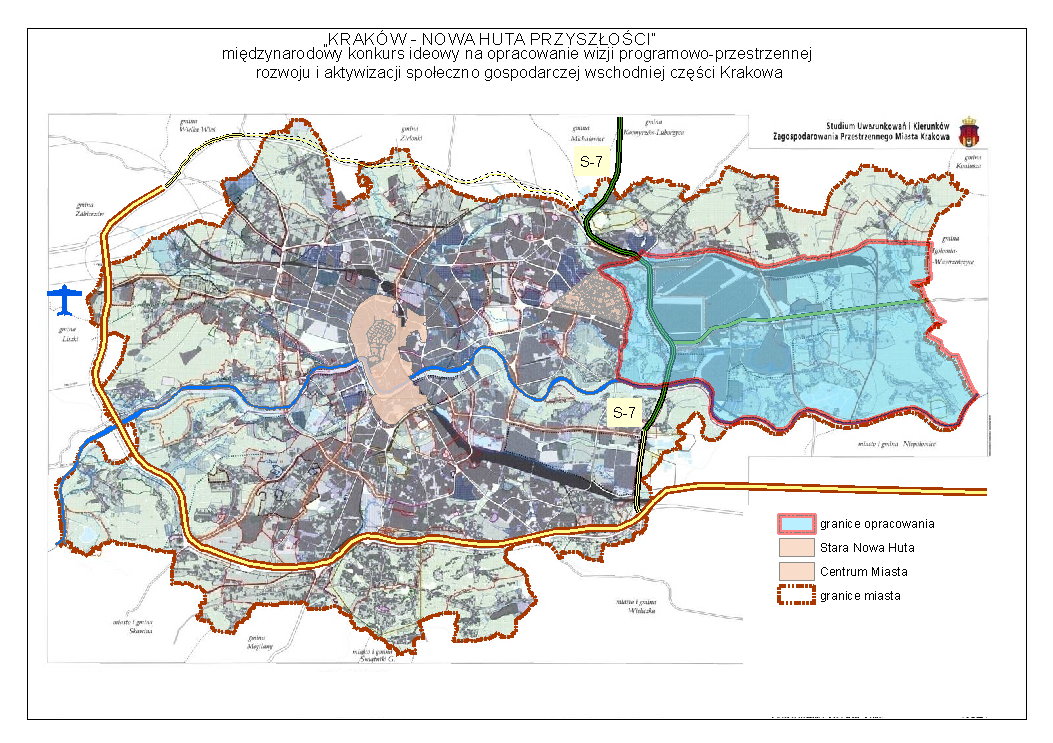 